Ильин Степан,ученик 11 класса МБОУ СОШ №52 г. БрянскаРуководитель – Голованова Вера Ивановна, учитель историиСобытия, неподвластные времениИдет время… В череде важных и мимолетных событий что-то постепенно выветривается из нашей памяти, забывается и уходит в прошлое навсегда. Но есть такие события, которые неподвластны времени и которыми пишутся страницы самой истории. К таким событиям относится все, что связано с нашим родом и нашими предками. Горько порой бывает, когда видишь, что даже взрослые люди не знают свой род, кроме своих мам-пап и дедушек- бабушек. Есть такая поговорка «Иван, не знающий родства».  Это, как когда-то светлый и теплый, но сегодня полуразвалившийся дом, заросший бурьяном, покинутый и обреченный на полное исчезновение… Это очень страшно!Я много узнал о своих предках. Но здесь и сейчас я хотел бы рассказать о тех моих родственниках, которые шли под пули, защищали мою Родину. И первым будет рассказ о моём прадеде Владимире Николаевиче Бертыш. Владимир Николаевич был очень хорошим человеком, воспитанным своей семьей в духе высоких моральных правил! Он всегда мечтал приносить пользу людям и своей стране, мечтал стать ученым-энергетиком. Моя мама помнит, что, когда она была еще 5-летней девочкой, мой прадед (ее дед) Владимир Николаевич рассказывал ей, что это за прекрасная профессия:  «Ученый- энергетик, обычный человек в белом халате повелевает огромной гидротурбиной, управляет ею легко, одним нажатием на кнопку!». Эти слова моя мама запомнила дословно, так как они очень потрясли ее! 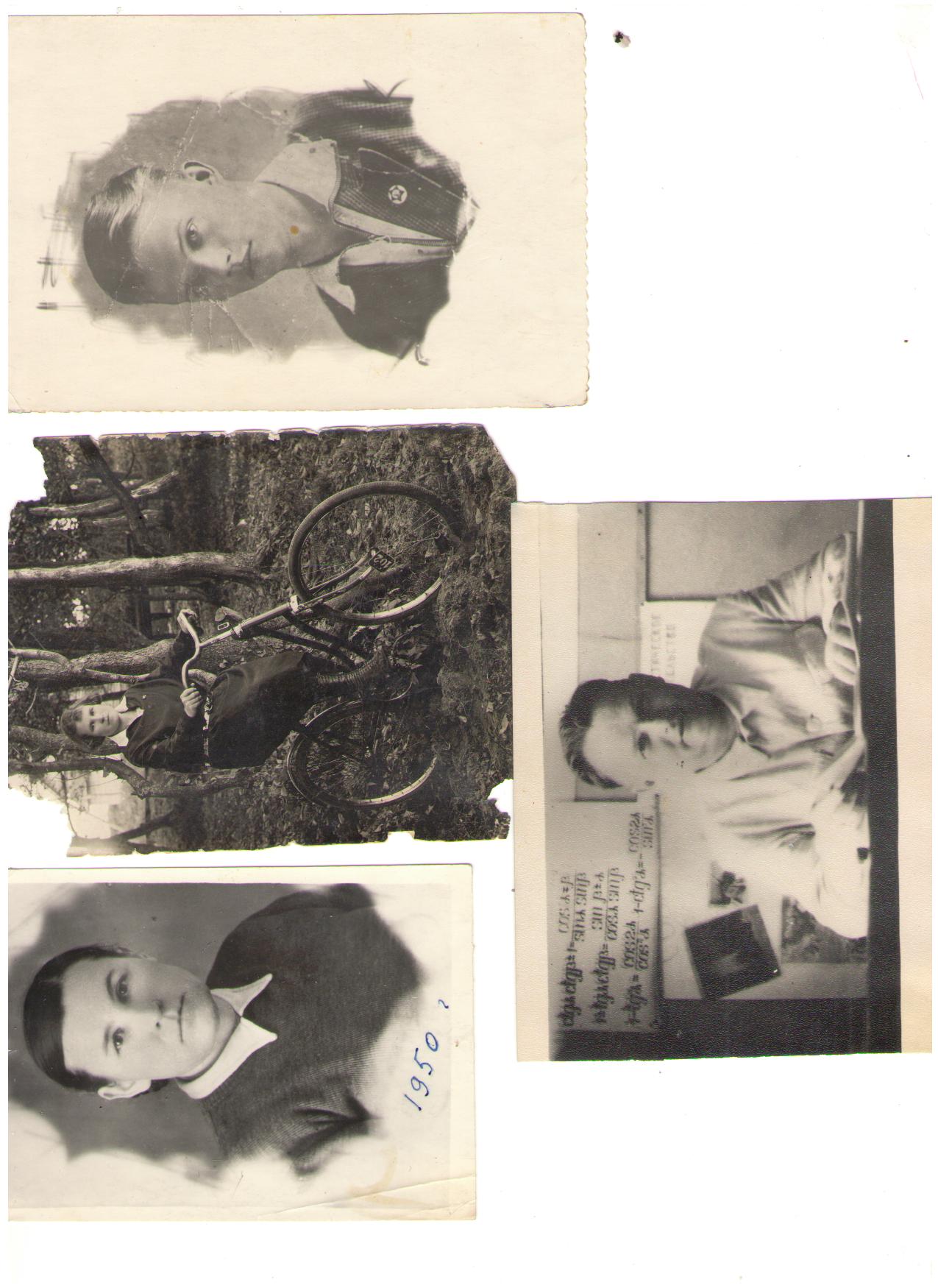 Мой прапрадед Бертыш Владимир Николаевич родился в Смоленской губернии в селе Высокое в 1914 году. В 30-х гг. окончил Смоленский педагогический институт.  Он работал учителем в школе (современная школа № 39 в Бежице), вел уроки математики и физики, а его жена Анна Тихоновна - вела биологию и химию. Она также окончила в 1935 году Смоленский педагогический институт факультет естествознания.  В 1938 году у них родилась дочка Людмила (Милочка). Но мечте Владимира Николаевича о счастливой семейной  жизни не суждено было сбыться. Началась Великая Отечественная война, и он ушел на фронт в первых призывах 1941 года. С сентября 1941 года по ноябрь 1942 года Владимир Николаевич воевал на Калининском фронте, на северо-западном направлении от Москвы, действуя против сил немецкой группы армий «Центр». Далее он участвовал в Ржевско-Сычёвской  операции.  Был легко ранен, подлечился и вернулся в строй. А в ноябре 1942 года  его направили в артиллерийское училище в г. Красноярск. После его окончания Бертыш В.Н. присвоили звание лейтенанта, и в должности командира взвода управления был направлен в 67 истребительно-противотанковый артиллерийский полк 38-й истребительно-противотанковой артиллерийской бригады. Именно в этом подразделении он встретил победу.  Домой вернулся в 1947 году. На его груди был орден «Красной Звезды». В наградном листе описан его подвиг: «В бою показал себя исключительно храбрым и мужественным, своевременно организовал разведку и наблюдение, обнаруживая и засекая огневые точки противника». «В период наступательных действий, прорыва обороны противника с плацдарма западный берег Вислы и форсирования реки Одер всё время находился впереди, рискуя жизнью. Во время боя батареи в районе высоты 81,5 на западном берегу реки Одер под интенсивным огнём противника наводил и обеспечивал бесперебойную связь». А ещё он был награждён медалями «За взятие Берлина», «За победу над Германией в Великой Отечественной войне 1941–1945 гг.». Его жена – Анна Тихоновна, дочь - Людмила и мать жены – Ирина Фёдоровна покинули Бежицу в 1941 году и эвакуировались в село Бродокалмак на Южном Урале. Ехали туда на поезде, в вагонах-теплушках. На далеком и неизвестном Урале эвакуированные семьи встречали и принимали к себе в дома на постой семьи живущих там людей. Чужие люди быстро становились друг для друга родными! Именно туда писал свои письма с фронта Владимир Николаевич.  Сидя в окопах, в перерывах между боями, он писал красивым учительским почерком душевные письма-треугольники своим, девочкам, в далекое южноуральское село Бродокалмак. Писал им свои стихи! Я даже думаю вот как:Светлосерая ночь.Восточный ветер в трубеПогасить хочет пламя в печурке.Но тоску о тебе я мечтой заглушилИ о нашей малютке-дочурке.Разлучила судьба.Знать уж так суждено.Нас с тобою на долгое время.И не скоро я стукну в родное окноИ скажу – это я, отопри мне двери.Эти письма до сих пор бережно хранятся в нашей семье как память для будущих поколений! Я очень удивлен, что в самом огне войны, сидя в окопах, в минуты затишья мой прадед писал стихи, чтобы подбодрить тех, кто его ждет, ждет его мужского плеча в родном доме!!! Вот это сила духа! Дошел прадед до самого Берлина! Началась мирная послевоенная жизнь. Как и прежде Владимир Николаевич и Анна Тихоновна начали работать в школе. Прадед был очень талантливым математиком. Он даже написал несколько учебников по высшей математике, по которым обучались многие студенты того времени. Он был удостоен звания «Заслуженного учителя РСФСР». Умер в сентябре 1986 года.Шло время… Милочка, Людмила Владимировна, моя бабушка, выросла, вышла замуж за военного – танкиста Владимира Петровича Леонова (моего деда), получила профессию врача. Родители моего деда Владимира Петровича - моя прабабушка Пелагея Михайловна. В девичестве Лактюшина. Ее воспитывала мачеха, моя неродная прапрабабушка Екатерина и мой прапрадед Михаил Лактюшин - очень серьезный и образованный человек. Он был военнослужащим. Про родную маму Пелагеи Михайловны никаких сведений нет. Отец моего деда Владимира Петровича – Петр Герасимович Леонов был гораздо старше своей жены Пелагеи Михайловны. Он отлично играл на гармошке и был любимцем и заводилой всей деревни Титовки Брянской губернии! А молодая Полюшка (так ласково называли её в семье) – красавица и певунья, за словом в карман не полезет! В 30-е годы судьба забросила Петра на Украину в село Астраханка Запорожской области. Там и настигла его война. 19 августа 1941 года прадед Петр Герасимович Леонов ушел на фронт. Отец Полюшки тоже ушел на фронт. Но не суждено было вернуться  первому парню на деревне домой. В первый же военный год Пелагея перестала получать весточки от  своего любимого мужа.  Она жила на оккупированной немцами территории. Письма и не могли дойти до адресата.Пелагея одна осталась с 3-летним ребенком на руках. Это был мой дедушка Владимир Петрович Леонов. Пелагея Михайловна рассказывала еще моей маме, что однажды, во время войны, она с маленьким Вовочкой пошла в лес за грибами, надо было что-то кушать. Набрали корзинку грибов. Пора домой. А путь в деревню шел через большое поле. Дошли почти до середины пути, как вдруг в небе появились немецкие мессеры, и на бреющем полете стали преследовать Пелагею с малышом!!! Она бросила корзинку с грибами, схватила Вовочку, посадила его себе на спину и …бежать, что есть сил назад, в сторону леса! «Я бегу, - рассказывала она, - а мессеры - за нами! Стреляют по земле с боков от нас, совсем рядом. Пролетают, разворачиваются и снова на нас и снова стреляют!!! Я лицо того немецкого летчика запомнила на всю жизнь! Он …смеялся!». Так развлекались фашисты. Но Пелагее с Вовочкой удалось скрыться от вражеских стервятников в лесной чаще, а мессеры покружились и улетели ни с чем.Как только освободили Брянщину от фашистской оккупации, Пелагея Михайловна стала разыскивать мужа. Обратилась в военкомат с заявлением, но никаких сведений о нём не получила. Так и признали её любимого пропавшим без вести. Некуда придти и поклониться праху Петра.После войны Пелагея долго носила траур по мужу и растила сына. Но случилось так, что встретился на ее жизненном пути герой-фронтовик Привалов Николай Степанович – второй муж моей прабабушки Пелагеи. Он родился в 1926 году в Белоруссии на Могилёвщине. На войне – с сентября 1941 года. Был сапёром 219-го отдельного сапёрного батальона. 4 июля 1944 года при подготовке наступления Красной Армии во время разминирования  полей, спасая своего товарища, он подорвался на мине. Был тяжело ранен в голову, потерял правый глаз. Его наградили орденом Отечественной войны I степени. Был инвалидом 3 группы. После демобилизации работал на Уральском машиностроительном заводе счетоводом, а потом и бухгалтером. Он принял Вовочку, как родного сына. У Вовы появились две сестрички Татьяна и Надежда. Так и жили. Пелагея Михайловна была мастерицей на все руки - сама обшивала всю семью, вела хозяйство, высадила свой сад. Дети выросли. Володя стал военным и встретил свою любовь,  мою бабушку Людмилу (Милочку). Моя мама говорит, что очень благодарна нашей Полюшке за то, что спасла продолжение нашего рода. Невозможно даже представить себе, что бы было, если бы в тот страшный, далекий летний день Пелагея не спасла бы своего сына Володю. Не было бы сейчас ни моей мамы, ни моего брата, ни моей сестры, ни моих племянников, ни меня.Мой прадед по отцу Сергей Иванович Ильин родился в 1913 году  в г. Абдулино  Чкаловской области (с 1957 года это Оренбургская область). Это наше четвертое родовое поколение по линии моего отца. Он получил хорошее образование, был грамотным человеком. Его отец Иван (мой прапрадедушка) был дальновидным человеком и уделял большое внимание образованию своего сына и все делал для того, чтобы Сергей Иванович вырос грамотным человеком и смог достойно позаботиться уже о своих потомках. Еще до войны Сергей Иванович создал свою семью, и у него родился сын (мой дедушка) Юрий Сергеевич. В августе 1941 года он ушёл на фронт. Был военным корреспондентом, секретарём дивизионной газеты «Красноармеец». Его первая награда – медаль «За боевые заслуги». С гордостью я читаю его наградной лист. «Тов. Ильин, работая секретарём дивизионной газеты «Красноармеец» к своим обязанностям относится добросовестно. Во время боевых действий дивизии с 11 июля по 1 августа 1943 года  тов. Ильин часто находился в боевых порядках подразделений, показывая личный пример смелости, организуя материал. Своевременно показывал в газете отличившихся в боях красноармейцев и командиров. Одновременно проводил в подразделениях большую пропагандистскую  и агитационную работу,  мобилизуя личный состав на успешное выполнение боевых приказов командования».  В 1944 году он был награждён орденом Красной Звезды. Вернулся с войны в 1945 году. Переехал жить в Брянск. Мой прадед Сергей Иванович Ильин стоял у истоков брянского радио. Он был одним из основателей радиовещания г. Брянска. Прожил Сергей Иванович долгую и плодотворную жизнь. Умер в возрасте 93 лет.Моя бабушка Тамара Прокопенко (Ильина) всю жизнь проработала на Брянском Машиностроительном Заводе. Ее родители – мама (моя прабабушка) Мария Губина и папа Павел Прокопенко (мой прадед). Он родился в 1915 году. Прадед Павел в 1941 году ушел на фронт и не вернулся. Он служил в 33 отдельном  гвардейском танковом полку прорыва. Павел не был танкистом. Но у него было очень важное воинское  звание – старшина.  Он отвечал за правильное несение  службы солдатами и сержантами, воинскую дисциплину, внутренний порядок, сохранность вооружения и другого имущества. А военная специальность – радист. Погиб Павел Сергеевич 19 марта 1943 года. В этот день 8-я армия, в состав которой входил его полк, начала наступательную операцию на Волховском фронте с целью уничтожения группировки противника и соединения с частями Ленинградского фронта. Необходимо было закрепить прорыв блокады Ленинграда. В первый день наступления погибло 3145 солдат и офицеров 8-й армии. А похоронили  Прокопенко Павла Сергеевича в рабочем посёлке Назия Ленинградской области, а позже перезахоронили в селе Путилово. Долго ждала его Мария с маленькими Тамарой и Галей с фронта, да так и не дождались.Жизнь продолжается. Поколения сменяют друг друга. Но остается одно, самое важное и неизменное – это  память. Память о всех тех, наших родных, таких близких и уже таких далеких! Я считаю, что не имею никакого морального права не знать или забыть тех, кому я обязан своей жизнью! Я не имею никакого морального права не рассказать о них последующим поколениям нашего крепкого и основательного родословного древа!